SAN JUAN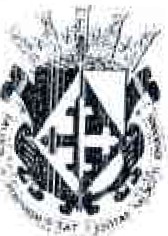 de  ros   LAGOS.• J Aic•ldia 2018 • 2021Vo{CACiol\C5Q 1  NSTITUTO DEO	U\MUJERACTA DE INSTALACIÓN DE LA COMISIÓN EDILICIA DE EQUIDAD DE GÉNERO  DEL H. AYUNTAMtENTO  CONSTITUCIONAL  DE SAN JUAN DE LOS LAGOS, JALISCO.En la ciudad de San  Juan de los Lagos, Jalisco, a las 10:00 hrs. Del día 30 de octubre de 2018, reunidas en la oficina del Instituto Municipal de la Mujer ubicadas en la planta alta del Palacio Municipal, con dirección en la calle Simón Hernández número 1, colonia Centro de esta ciudad, en mi carácter de Presidenta de la Comisión de _§ quidad de Género  del  Honorable  Ayuntamiento  Constitucional  de San Juan de los Lagos, y dando cumplimiento a lo establecido en la Ley  de Gobierno y Administración Pública  Municipal del  Estado  de Jalisco,  así  como Ja Ley de Transparencia y Acceso a  la  Información  Pública del Estado de Jalis9e  y sus Municipios, nos reunimos para llevar a  cabo la instalación de la Corni:S.i'<[)n Edilicia de Equidad de Género bajo el siguiente  orden del día: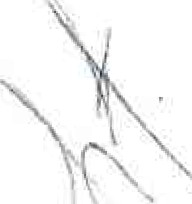 1.- Lista de asistencia y declaratoria de quorum legal. 2.- Lectura y aprobación del orden del día3.- Instalación de la Comisión Edilicia de Equidad de Género.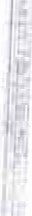 4.- Clausura de la sesión.O E S AH O G 0:1.- Lista de asistencia y declaratoria de quorum legal.Se procede a tomar lista de asistencia:Lic. Norma Elizabeth Macías Aguirre ........... Presente Dra. Laura Angélica Chávez Contreras ........ Presente• 01 (395) 785 00 01Simón Hernández 1, Centro, 47000San Juan de los Lagos,Jal.www .sanjuandeloslagos.gob.m x	O AlcaldiaSJ LSAN JUAN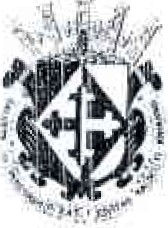 de los  LAGOSA lc:aldja 2018 - 2021"' .'fACÍ.Oñ-t;..(:1t:J IINSTITIJTO DEO	U\ MUJE:RUna vez tomada lista de asistencia, se encuentran presentes dos regidoras presentes, por lo que existe quorum legal para la realización y los acuerdos que se tomen serán válidos_2.- Lectura y aprobación del orden del día:Se procede a dar lectura al orden del día, mismo que una vez sometido a consideración es aprobado.3.- Instalación de la Comisión Edilicia de Equidad de Género.Se procede a instalar la Comisión Edilicia de Equidad de Género, quedand<?' integrada de la siguiente manera:Lic. Norma Elizabeth Macias Aguirre ... ........ Presidenta Dra. Laura Angélica  Chávez Contreras ........ Vocal4.- Clausura de la sesión.En virtud de que ha sido agotado el orden del día, se da por terminada la Sesión de Instalación de la Comisión de Equidad de Género y por acuerdo de las presentes se cita a sesión ordinaria el próximo martes 27 de noviembre de 2018, a las 16:00 hrs en la oficina del Instituto Municipal de la Mujer.ATENTAMENTESan Juan de los Lagos, Jalisco.  A 30 dE octubre de 2018."Año 2018, Centenari  de la Creación del Municipio de Puerto Vallarta y delers	io del Nuevo H;spital Civil de Guadalajara"Lic. Norma Eliza e h VID\..rc:a"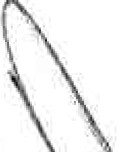 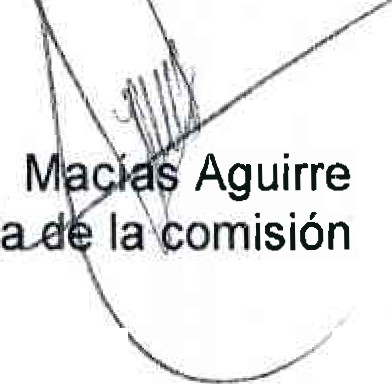 Regidora presidentDra. Laura Angéjj a Chávez Contreras Regidora V6cal Comisionada.,   01 (.395) 785 00 01Simó n Hernández 1. Centro, 4 7000San Juan de los Lagos, jal.www.sanjuandeloslagos .gob.m x	O Alcald1aSJLSAN JUAN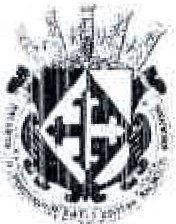 de los LAGOSJ  Akaldia20 18-2021[-u.-r-d-ol\.tit:J  IINSTITUliO  DE¿l	U\MUJERan Juan de los Lagos, Jalisco.  A 26 de octubre de 2018.Dra. Laura Angélica Chávez Contr  ras. Regidora H. ayuntamiento 2018-2 21 Presente.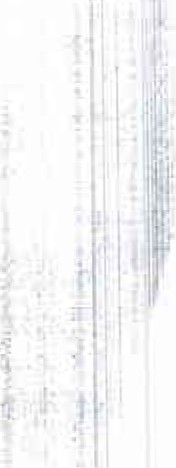 Por medio de la presente reci a un cordial y afectuoso saludo, al tiempo que me permito hacerle una cordial in¡ ilación para la sesión de instalación de la Comisión Edilicia de Equidad de Género de éste Honorable ayuntamiento, mismaque tendrá verificativo el próximo me rtes 30 de octubre de 2018 a las 10:00 hrs enla oficina del Instituto de la Mujer, upicada en la planta alta del palacio rnunicip l,¡con el siguiente orden del día:	J   .. ·   '¡·f11.- Lista de asistencia y decla atoria de quorum legal. 2.- Lectura y aprobación del o den del día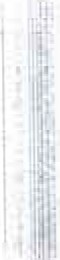 3.- Instalación de la Comisión	dilicia de Equidad de Género. 4.- Clausura de la sesión.Sin otro particular de moment , quedo a sus apreciables órdenes.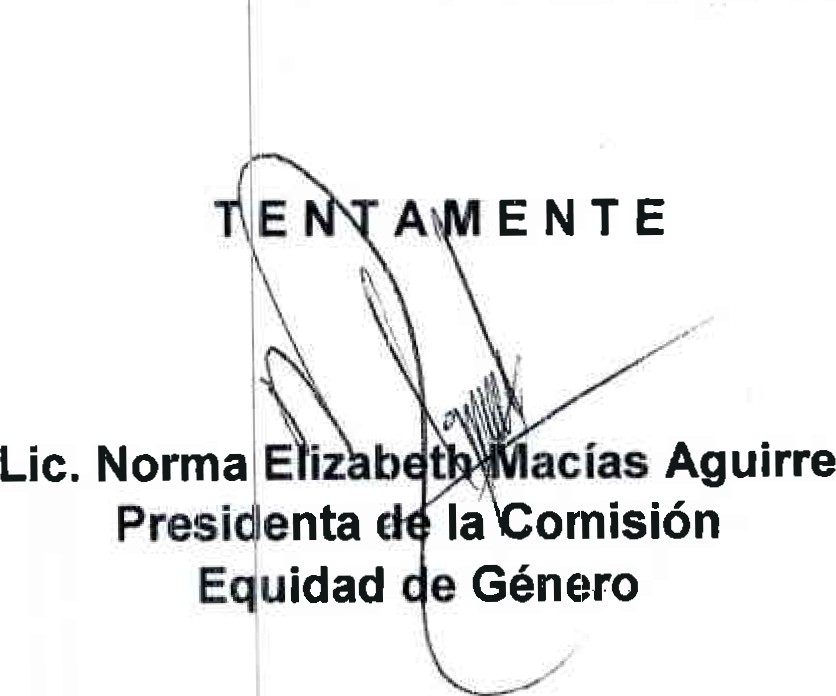 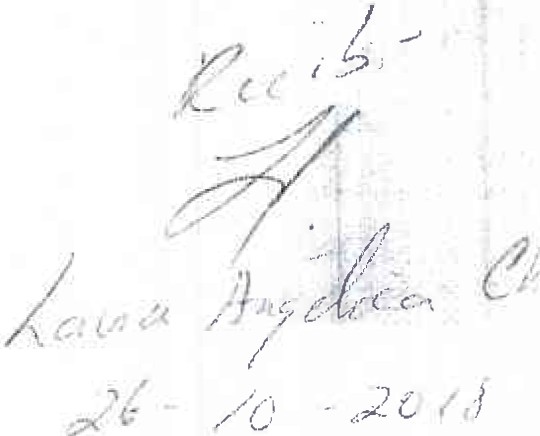 AC.c.p. Archivo8 0 '1 (395) 785 00 01Simón Hernández 1, Centro, 47000Scm Juan de los lagos, jal.www .sanjuandeloslagos .gob.m x	AlcaldiaSJL..r    (SAN JUAN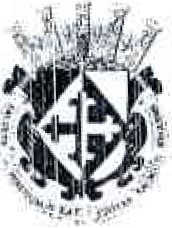 de/os  LAGOSJ Alc  ld•a 2018 .20?1·.C.A-C-Jol'\e;..CJQ !INSTITUTO DE¿)	U\.MUJER1'an Juan de Jos Lagos, Jalisco. A 26 de octubre de 201!8.ora. Laura Angélica Chávez contrrras. Regidora H. ayuntam iento 2018-20 1 Presente.Por medio  de la presente reci la un cordial y afectuoso saludo, al tiempo que me  permito  hacer le  una  cordial in itación  para  la  sesión  de  instalación  de  laComisión del Instituto de la Mujer	·e éste Honorable ayuntamiento, misma que.;::.;,':',•.'>tendrá verificativo el próximo martes 30 de octubre de 2018 a las 10:45 hrs en liJ !·¡oficina del Instituto de la Mujer, ubicara en la planta alta del palacio municipal, ce''el siguiente orden del día:1.- Lista de asistencia y declar toria de quorum legal. 2.- Lectura y aprobación del or , en del día3.- Instalación de la Comisión   el Instituto de la Mujer.4.- Clausura de la sesión.Sin otro particular de momento, quedo a sus apreciables RE ,B\D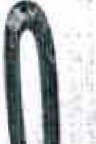 ,2\sf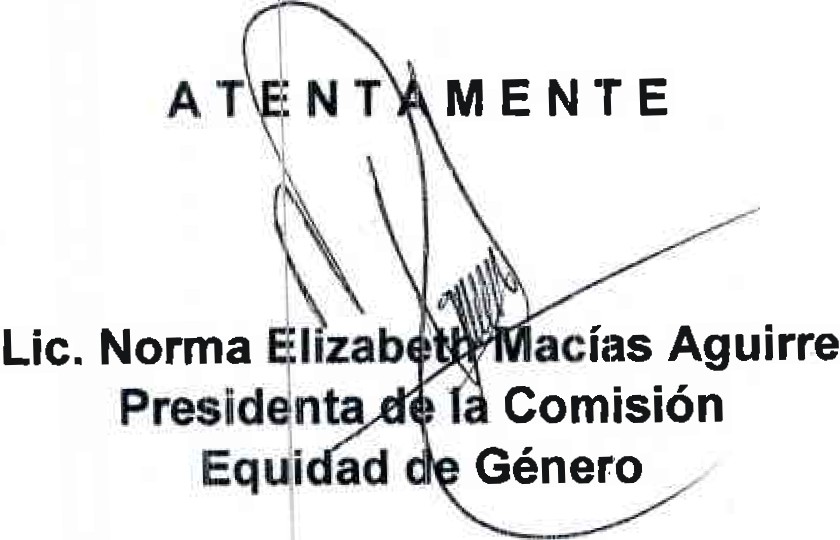 ..--	UNIDAD O i NSPARENmA.	itNftlRMACIONstm Jll  'pj lO LAOS,/.(¿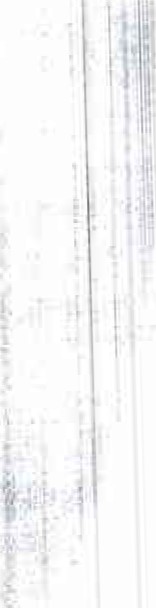 ...-,/	íJ	/}i ·.:  (f./-· C?:!'h''-  1 /	(_" 01 (395) 785 00 01C.c.p. Archivo,..)   ,(.,.. 7......  ...!../'(-•-,,,;J (.t F  ¡'- .Simón Hernández 1, Centro, 47000" San .Juan de los Lagos, jal.www.sanjuandeloslagos.gob. mxO AlcaldraSj L